赣州市第五人民医院2018年第二季度公开招聘编外工作人员录用公告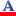 